Here are some posters about washing hands. You can use them to help with your design! 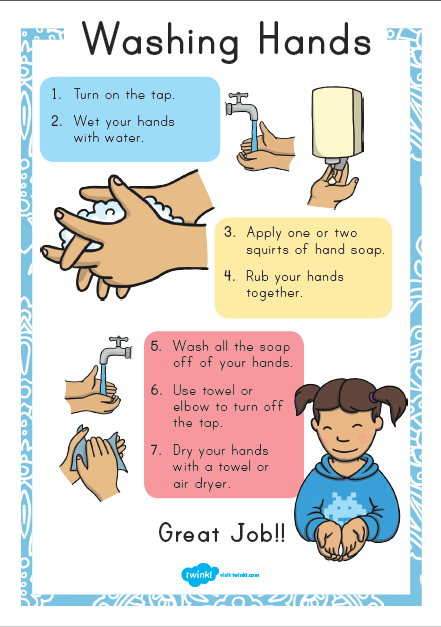 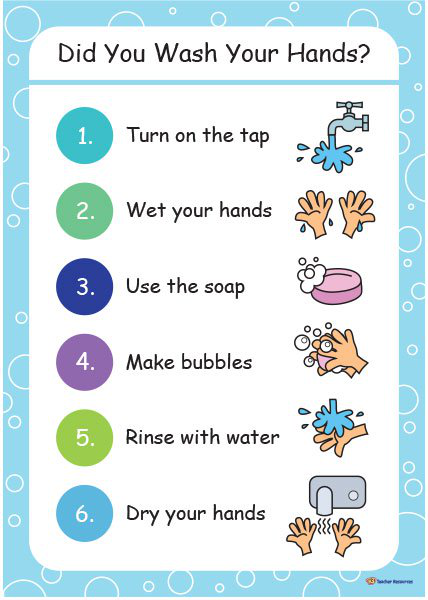 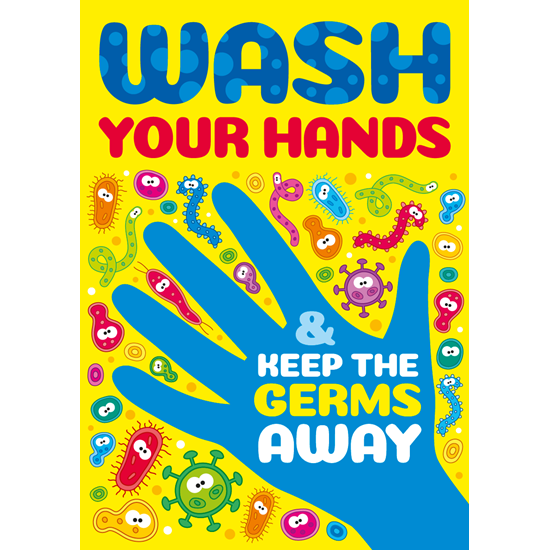 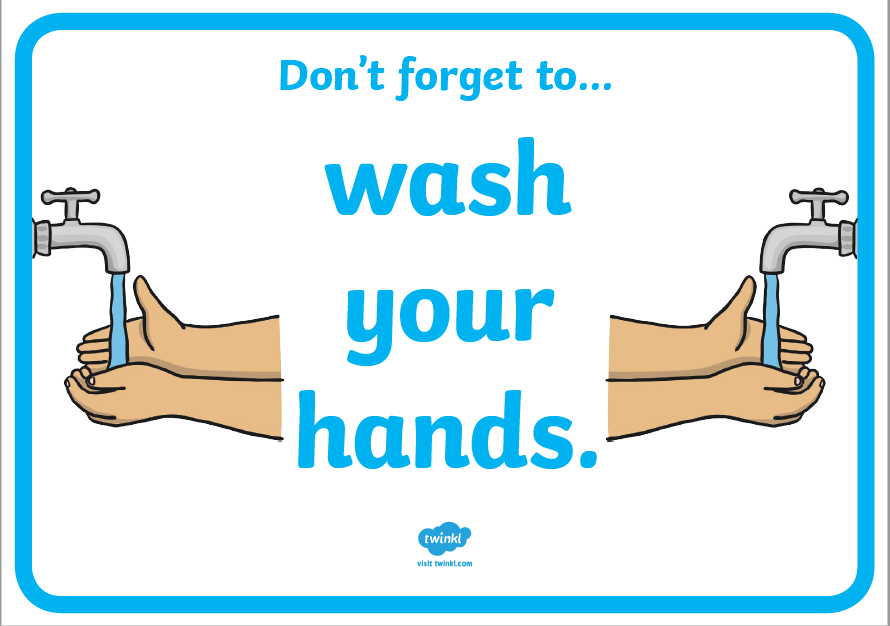 